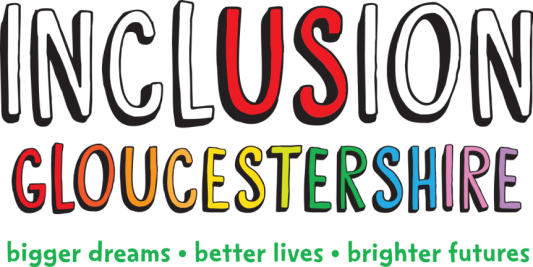 Job Description – Friendship Hub Expert by ExperienceSummary of the RoleThis job is helping to run an Inclusion Hub for one day a week from the Friendship Café in Gloucester. It is for people from Black, Asian and minority ethnic (BAME) communities with disabilities. The Hub will offer opportunities for people to have their say, talks on healthy living, information, support and activities.This project is important because people from BAME communities are more likely to have poorer health and not be as well supported as other people. This role sits within the Engagement team, alongside Project Coordinator, Project Worker and the Engagement ManagerYou will have lived experience of disability (physical, learning or mental ill health) and will be an expert in making sure people are included. You will work with a colleague who has experience of getting people from many different backgrounds involved. Job Purpose: To be a visible peer lead at the Friendship Hub, making it a welcoming safe space and championing the work that we do.Reports to:  Friendship Hub Coordinator Main Duties and ResponsibilitiesTo support in the everyday running of the Friendship Hub. This will include welcoming people, and helping run activitiesTalking to people about the importance of our workRepresenting the views of people with disabilities in Gloucestershire at events in and out of countyHelping to run a range of activities and events at the Friendship Hub and in the wider communityEnsuring that our Friendship Hub is user-led by experts by experienceTalking with peers and building their confidence to be included in the way the Friendship hub is runEnsuring and maintaining professional working relationships and boundaries with Hub members, staff, volunteers and external organisationsWorking with people to capture their voices, stories and work with people to create action plansBeing aware and act on the need to report safeguarding concernsHelping to keep participants and staff safe and confident in their surroundings and act on safeguarding and health and safety concerns in line with Inclusion Gloucestershire’s policiesAdvocating for Inclusion Gloucestershire and its projects at meetings and events and within your own appropriate networksCompleting appropriate trainingThis role profile is not exhaustive and may be subject to change to meet the operational needs of the organisation. Essential Skills/ExperienceAble to travel independently to and from the Friendship HubGood communication skills and ability to easily build rapport with individuals, staff and volunteersTrustworthy and able to handle confidential informationReliableTeam playerWilling to learnFriendly, caring and understandingPositive, enthusiastic and able to lead by example     Desirable Skills/ExperienceAble to read and write EnglishExperience of a range of support services for people facing disabling barriers. This could be as a disabled person or in the role of staff, management, family/carer.Ability to communicate in different languages Experience of supporting or working with people facing disabling barriersExperience of supporting or working with BAME communities (families/groups etc.) Understanding of safeguarding and health and safety (training will be provided)Values and Personal BeliefsInclusion Gloucestershire is driven by its values, at the heart of all that it does. Teams are expected to share and demonstrate these values:Make sure everyone is involved and includedEmpower choice and control through peer support and place experts by experience at the centre of our deliveryChallenge when things aren’t right and give people with disabilities a strong voiceTreat people fairly and always behave in a way that is honest and trustworthy even when nobody is lookingBe a caring and professional organisation who work together towards shared goalsWork together to deliver exciting new ideas and support each other, our members and our community.Due to the nature of the work carried out in the Friendship Hub this role is restricted to female applicants only in accordance with the provisions of the occupational requirement (Equality Act 2010, pursuant to Schedule 9, Part 1).